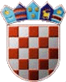 MINISTARSTVO ZA DEMOGRAFIJU,	OBITELJ, MLADE I SOCIJALNU POLITIKUPoziv na dostavu projektnih prijedloga »Razvoj usluge osobne asistencije za osobe s invaliditetom – faza 2«Izjava partnera o istinitosti podataka, izbjegavanju dvostrukog financiranja i ispunjavanju preduvjeta za sudjelovanje u postupku dodjele bespovratnih sredstavai Izjava o partnerstvu	(Obrazac ispunite, potpišite, ovjerite pečatom i priložite prijavi) (naziv partnera se upisuje na kraju Izjave)Naziv projekta: _________________________________________________________________ (unosi se naziv projekta jednak nazivu projekta navedenom u Prijavnom obrascu A)Izjava partnera o ispunjavanju i prihvaćanju uvjeta natječajaPotpisom i pečatom na ovoj izjavi pod kaznenom i materijalnom odgovornošću partner izjavljuje sljedeće:partner je proučio natječajnu dokumentaciju i prihvaća sve uvjete poziva na dostavu projektnih prijedloga;partner je pravna osoba koja zadovoljava uvjete Poziva na dostavu ponuda i koja je na dan prijave registrirana u Republici Hrvatskoj i ;partner posjeduje ljudski, pravni, financijski i operativni kapacitet za provedbu projekta;nije u postupku predstečajne nagodbe, stečajnom postupku, postupku prisilne naplate ili u postupku likvidacije, odnosno u postupku pokrenutom s ciljem prestanka djelovanja;partner nije prekršio odredbe o namjenskom korištenju sredstava iz Europskog socijalnog fonda i drugih javnih sredstava;za prijavljeni projektni prijedlog partneru nisu već dodijeljena sredstva iz drugih javnih izvora (nacionalnih ili EU) te se partner obvezuje da projektne aktivnosti iz projekta neće biti dvostruko financirane;partner ili osoba ovlaštena po zakonu za zastupanje partnera nije pravomoćno osuđena za bilo koje od sljedećih kaznenih djela: • utaja, prijevara, zlouporaba u postupku javne nabave, utaja poreza ili carine,      subvencijska prijevara, pranje novca,• zlouporaba položaja i ovlasti, nezakonito pogodovanje, primanje mita,      davanje mita, trgovanje utjecajem, davanje mita za trgovanje utjecajem,     zločinačko udruženje;partner nije dostavio lažne podatke pri predočavanju dokaza o okolnostima sukladno gore navedenim točkama, niti pružio bilo koje druge lažne informacije tijelima nadležnim za upravljanje fondovima Europske unije u Republici Hrvatskoj; partner nije u sukobu interesa; partner nije pokušao pribaviti povjerljive informacije ili utjecati na odbor za odabir projekata ili tijela nadležna za upravljanje fondovima Europske unije u Republici Hrvatskoj tijekom ovog ili prijašnjih poziva na dostavu projektnih prijedloga; partner je suglasan da će u slučaju zahtjeva od nadležnog tijela, osigurati tražena dodatna pojašnjenja i/ili dokumentaciju vezane uz provjeru prijave; partner je suglasan s javnom objavom podataka o projektu koji su od javnoga značenja; partner je suglasan da su svi podaci koje je naveo u projektnoj prijavi istiniti  i odgovaraju stanju na dan prijave na poziv na dostavu projektnih prijedloga; podaci iz projektne prijave mogu se obrađivati i pohranjivati u informacijskom sustavu korištenja strukturne pomoći Europske unije; partner će pratiti podatke o sudionicima u operaciji u skladu s raščlambom iz Priloga I. Uredbe Komisije (EU) br. 1304/2013 i Priloga II. Uredbe Komisije (EU) br. 1304/2013, gdje je primjenjivo; projekt u trenutku podnošenja projektnog prijedloga nije fizički niti financijski završen;   ukoliko se naknadno izmijenila situacija partnera u odnosu na jednu ili više točaka navedenih u ovoj Izjavi, partner će o tome obavijestiti prijavitelja koji će odmah obavijestiti Posredničko tijelo razine 2. II. Izjava o partnerstvuPotpisom i pečatom na ovoj izjavi pod kaznenom i materijalnom odgovornošću  partner na projektu izjavljuje sljedeće:prijavitelj potpisuje ugovor o dodjeli bespovratnih sredstava u ime partnerstva;u slučaju odabira projektnog prijedloga za financiranje partner će aktivno sudjelovati u provedbi projekta;partner je suodgovoran za provedbu projekta i obvezuje se da će ga provoditi u skladu sa svim važećim propisima;prijavitelj će uz pomoć partnera koordinirati odnosno organizirati provedbu projekta i izvještavati o provedbi;partner će poštovati načela dobrog partnerstva;Naziv partnera: ____________________________________________Ime i prezime ovlaštene osobe: 					Datum i mjesto:____________________Potpis i pečat: ______________________Naziv prijavitelja: